Name/Nombre _________________Count and Trace Number 3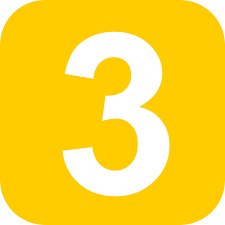 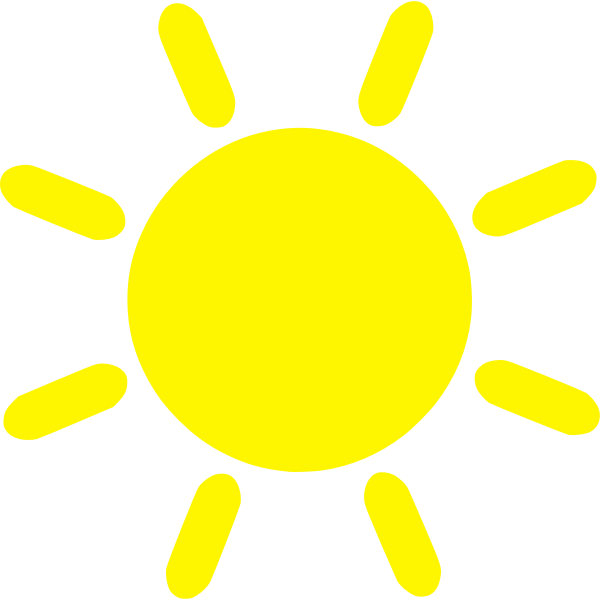 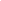 Color:Count: 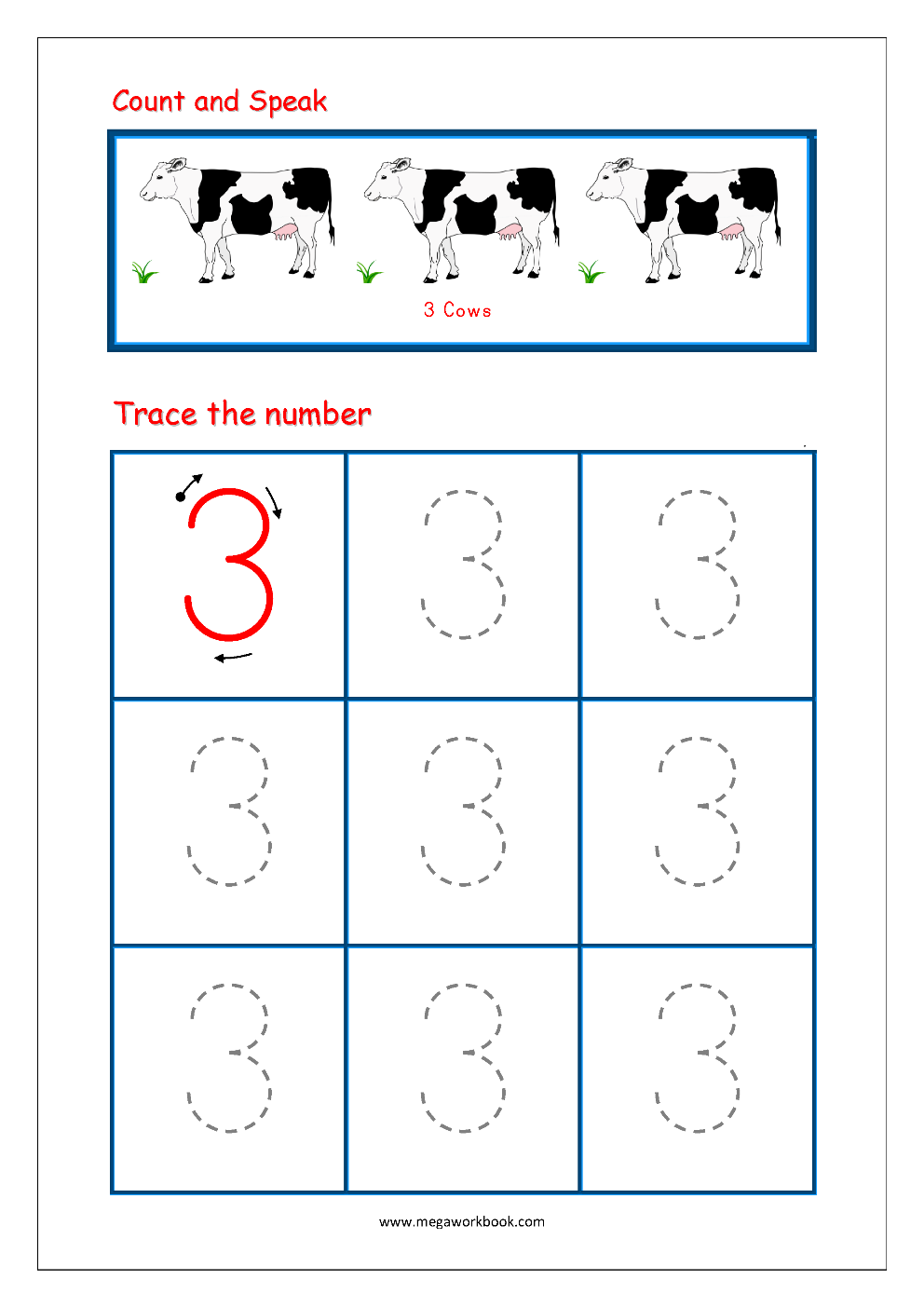 